REPUBLIKA HRVATSKAZADARSKA ŽUPANIJA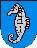 OPĆINA PRIVLAKAIvana Pavla II	46, 23233 PRIVLAKAKLASA: 400-05/24-01/1URBROJ: 2198-28-01-24-4Privlaka, 13. lipnja 2024.Na temelju članka 89. i 163. Zakona o proračunu („Narodne novine “ broj 144/21 ), članka 15. do 17. Pravilnika o polugodišnjem i godišnjem izvještaju o izvršenju proračuna i financijskog plana („Narodne novine “ broj 85/23) i članka 46. Statuta Općine Privlaka (Službeni glasnik Zadarske županije broj 05/18, 7/21, 11/22, Službeni glasnik Općine Privlaka, broj 04/23) Općinsko vijeće Općine Privlaka na 19. (devetnaestoj) sjednici održanoj 13. lipnja 2024. godine donijelo jeODLUKU O USVAJANJU GODIŠNJEG IZVJEŠTAJA O IZVRŠENJU PRORAČUNA OPĆINE PRIVLAKA ZA 2023.GODINUČlanak 1.Usvaja se Godišnji izvještaj o izvršenju Proračuna Općine Privlaka za 2023. godinu.Članak 2.Godišnji izvještaj o izvršenju proračuna Općine Privlaka za 2023. godinu sadrži:UvodOpći dio proračuna – obrazloženje ostvarenja prohoda i primitaka, te izvršenja rashoda i izdataka proračuna i proračunskog korisnikaPosebni dio proračuna – obrazloženje izvršenja posebnog dijela proračunaIzvještaj o zaduživanju proračuna i proračunskog korisnikaIzvještaj o korištenju proračunske zaliheIzvještaj o danim jamstvima i plaćanjima po protestiranim jamstvimaIzvještaj o korištenju sredstava fondova Europske unijeIzvještaj o danim zajmovima i potraživanjima po danim jamstvimaIzvještaj o stanju potraživanja i dospjelih obveza proračuna i proračunskog korisnika te o stanju potencijalnih obveza po osnovi sudskih sporovaČlanak 3.Ova odluka stupa na snagu osmog dana od dana objave u „Službenom glasniku općine Privlaka“.OPĆINSKO VIJEĆE OPĆINE PRIVLAKAP r e d s j e d n i k :Nikica Begonja